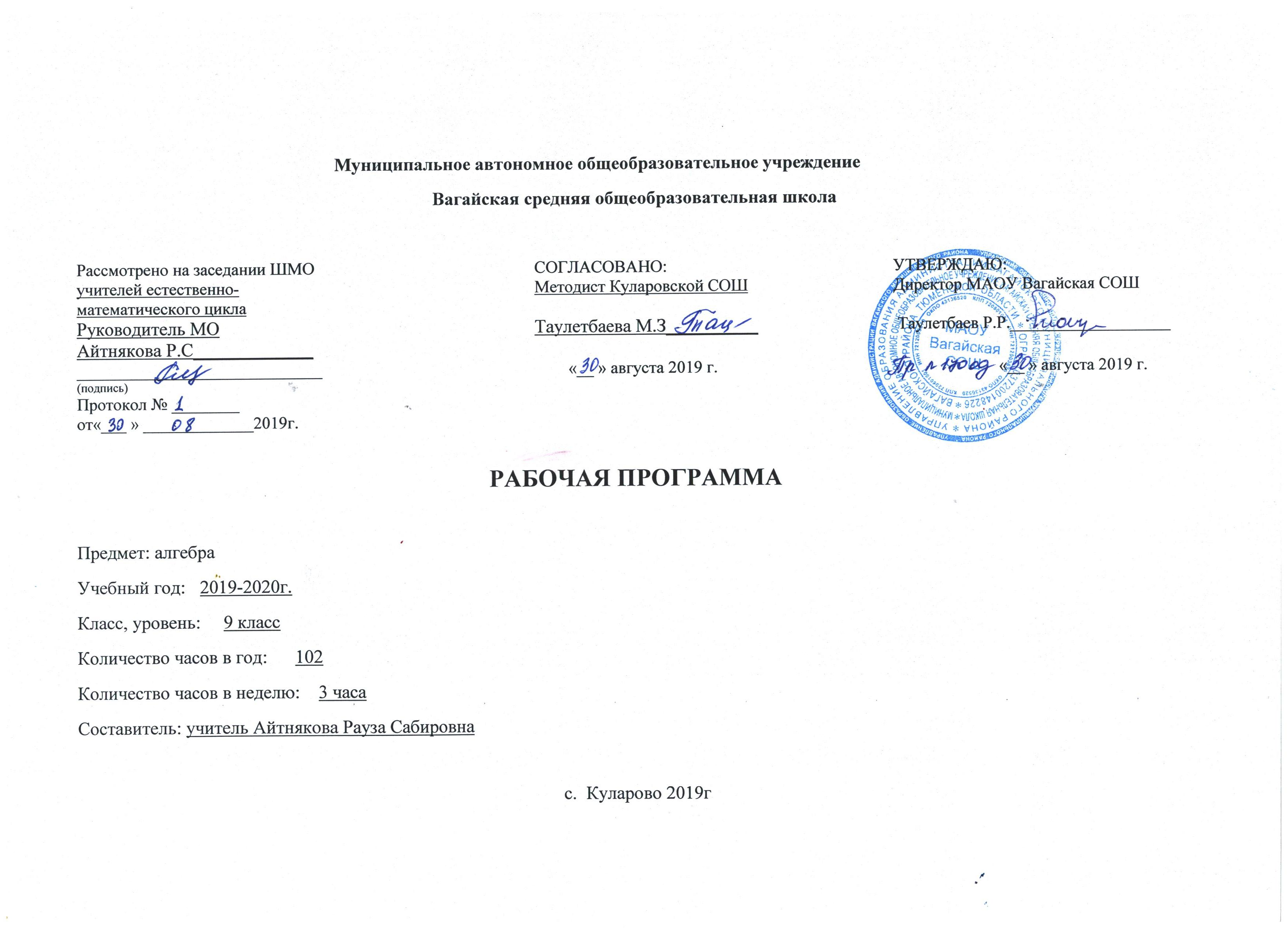 1.ПЛАНИРУЕМЫЕ РЕЗУЛЬТАТЫ ОСВОЕНИЯ УЧЕБНОГО ПРЕДМЕТАПрограмма обеспечивает достижения следующих результатов освоения образовательной программы основного общего образования:1. Личностные:• умение ясно, точно, грамотно излагать свои мысли в устной и письменной форме, понимать смысл поставленной задачи, выстраивать аргументацию, приводить примеры и контрпримеры;• критичность мышления, умение распознавать логически некорректные высказывания, отличать гипотезу от факта;• представление о математической науке как сфере человеческой деятельности, об этапах ее развития, о ее значимости для развития цивилизации;• креативность мышления, инициатива, находчивость, активность при решении математических задач;• умение контролировать процесс и результат учебной математической деятельности;• способность к эмоциональному восприятию математических объектов, задач, решений, рассуждений.2. Метапрадметные:• умение видеть математическую задачу в контексте проблемной ситуации в других дисциплинах,в окружающей жизни;• умение находить в различных источниках информацию, необходимую для решения математических проблем, и представлять ее в понятной форме, принимать решение в условиях неполной и избыточной, точной и вероятностной информации;• умение понимать и использовать математические средства наглядности (графики, диаграммы, таблицы, схемы и др.) для иллюстрации, интерпретации, аргументации;• умение выдвигать гипотезы при решении учебных задач и понимать необходимость их проверки;• умение применять индуктивные и дедуктивные способы рассуждений, видеть различные стратегии решения задач;• понимание сущности алгоритмических предписаний и умение действовать в соответствии с предложенным алгоритмом;• умение самостоятельно ставить цели, выбирать и создавать алгоритмы для решения учебных математических проблем;• умение планировать и осуществлять деятельность, направленную на решение задач исследовательского характера;• первоначальные представления об идеях и методах математики как универсальном языке науки и техники, средстве моделирования явлений и процессов.3. Предметные:предметным результатом изучения курса является сформированность следующих умений.Предметная область «Арифметика»• переходить от одной формы записи чисел к другой, представлять десятичную дробь в виде обыкновенной и обыкновенную – в виде десятичной, записывать большие и малые числа с использованием целых степеней десятки;• выполнять арифметические действия с рациональными числами, сравнивать рациональныеи действительные числа, находить в несложных случаях значения степеней с целыми показателями, находить значения числовых выражений;• округлять целые числа и десятичные дроби, находить приближения чисел с недостатком и избытком, выполнять оценку числовых выражений;• пользоваться основными единицами длины, массы, времени, скорости, площади, объема, выражать более крупные единицы через более  мелкие и наоборот;• решать текстовые задачи, включая задачи, связанные с отношением и пропорциональностью величин, с дробями и процентами.Использовать приобретенные знания и умения в практической деятельности и повседневной жизни для:• решения несложных практических расчетных задач, в том числе c использованием (при необходимости) справочных материалов, калькулятора, компьютера;• устной прикидки и оценки результата вычислений, проверки результата вычисления с использованием различных приемов;• интерпретации результатов решения задач с учетом ограничений, связанных с реальными свойствами рассматриваемых процессов и явлений.Предметная область «Алгебра»• составлять буквенные выражения и формулы по условиям задач; осуществлять в выражениях и формулах числовые подстановки и выполнять соответствующие вычисления, осуществлять подстановку одного выражения в другое, выражать в формулах одну переменную через остальные;• выполнять: основные действия со степенями с целыми показателями, с многочленами и с алгебраическими дробями; разложение многочленов на множители; тождественные преобразования рациональных выражений;• решать линейные уравнения, системы двух линейных уравнений с двумя переменными;• решать текстовые задачи алгебраическим методом, интерпретировать полученный результат,проводить отбор решений исходя из формулировки задачи;• изображать числа точками на координатной прямой;• определять координаты точки плоскости, строить точки с заданными координатами.Использовать приобретенные знания и умения в практической деятельности и повседневной жизни для:• выполнения расчетов по формулам, составления формул, выражающих зависимости между реальными величинами, нахождения нужной формулы в справочных материалах;• моделирования практических ситуаций и исследования построенных моделей с использованием аппарата алгебры;• описания зависимостей между физическими величинами соответствующими формулами при исследовании несложных практических ситуаций.Предметная область «Элементы логики, комбинаторики, статистики и теории вероятностей»• проводить несложные доказательства, получать простейшие следствия из известных или ранее полученных утверждений, оценивать логическую правильность рассуждений, использовать примеры для иллюстрации и контрпримеры для опровержения утверждений;• извлекать информацию, представленную в таблицах, на диаграммах, графиках, составлять таблицы, строить диаграммы и графики;• решать комбинаторные задачи путем систематического перебора возможных вариантов и с использованием правила умножения;• вычислять средние значения результатов измерений;• находить частоту события, используя собственные наблюдения и готовые статистические данные;• находить вероятности случайных событий в простейших случаях.Использовать приобретенные знания и умения в практической деятельности и повседневной жизни для:• выстраивания аргументации при доказательстве и в диалоге;• распознавания логически некорректных рассуждений;• записи математических утверждений, доказательств;• анализа реальных числовых данных, представленных в виде диаграмм, графиков, таблиц;• решения практических задач в повседневной и профессиональной деятельности с использованием действий с числами, процентов, длин, площадей, объемов, времени, скорости;• решения учебных и практических задач, требующих систематического перебора вариантов;• сравнения шансов наступления случайных событий, оценки вероятности случайного события в практических ситуациях, сопоставления модели с реальной ситуацией;• понимания статистических утверждений.В результате изучения алгебры  обучающийся научится:выполнять арифметические действия, сочетая устные и письменные приемы; находить значения корня натуральной степени, степени с рациональным показателем, используя при необходимости вычислительные устройства; пользоваться оценкой и прикидкой при практических расчетах;составлять буквенные выражения и формулы по условиям задач; осуществлять в выражениях и формулах числовые подстановки и выполнять соответствующие вычисления, осуществлять подстановку одного выражения в другое; выражать из формул одну переменную через остальные;выполнять основные действия со степенями с целыми показателями, с многочленами и алгебраическими дробями; выполнять разложение многочленов на множители; выполнять тождественные преобразования рациональных выражений;применять свойства арифметических квадратов корней для вычисления значений и преобразований числовых выражений, содержащих квадратные корни;решать линейные, квадратные уравнения и рациональные уравнения, сводящиеся к ним, системы двух линейных уравнений и несложные нелинейные уравнения;решать линейные и квадратные неравенства с одной переменной и их системы;решать текстовые задачи алгебраическим методом, интерпретировать полученный результат, проводить отбор решений, исходя из формулировки задачи;изображать числа точками на координатной прямой;определять координаты точки плоскости, строить точки с заданными координатами; изображать множество решений линейного неравенства;распознавать арифметические и геометрические прогрессии; решать задачи с применением формулы общего члена и суммы нескольких первых членов;находить значения функции, заданной формулой, таблицей, графиком по её аргументу; находить значения аргумента по значению функции, заданной графиком или таблицей;определять свойства функции по ее графику; применять графические представления при решении уравнений, систем, неравенств;описывать свойства изученных функций, строить их графики;извлекать информацию, представленную в таблицах, на диаграммах, графиках; составлять таблицы, строить диаграммы и графики;решать комбинаторные задачи путём систематического перебора возможных вариантов и с использованием правила умножения;вычислять средние значения результатов измерений;находить частоту события, используя собственные наблюдения и готовые статистические данные;находить вероятности случайных событий в простейших случаях.Обучающийся получит возможность:  решать следующие жизненно практические задачи; самостоятельно приобретать и применять знания в различных ситуациях, работать в группах;  аргументировать и отстаивать свою точку зрения; уметь слушать  других, извлекать учебную информацию на основе сопоставительного анализа    объектов; пользоваться предметным указателем  энциклопедий  и справочников для нахождения    информации;самостоятельно действовать в ситуации неопределённости при решении актуальных для них    проблем.узнать значение математической науки для решения задач, возникающих в теории и практике; широту и в то же время ограниченность применения математических методов к анализу и исследованию процессов и явлений в природе и обществе;узнать значение практики и вопросов, возникающих в самой математике для формирования и развития математической науки; историю развития понятия числа, создания математического анализа, возникновения и развития геометрии;применять универсальный характер законов логики математических рассуждений, их применимость во всех областях человеческой деятельности;  вероятностный характер различных процессов окружающего мира; 2.СОДЕРЖАНИЕ УЧЕБНОГО ПРЕДМЕТААлгебраические выражения. Буквенные выражения (выражения с переменными). Числовое значение буквенного выражения. Допустимые значения переменных, входящих в алгебраические выражения. Подстановка выражений вместо переменных. Равенство буквенных выражений. Тождество, доказательство тождеств. Преобразования выражений.Уравнения и неравенства. Уравнение с одной переменной. Корень уравнения. Линейное уравнение. Квадратное уравнение: формула корней квадратного уравнения. Решение рациональных уравнений. Примеры решения уравнений высших степеней; методы замены переменной, разложения на множители.Уравнение с двумя переменными; решение уравнения с двумя переменными. Система уравнений; решение системы. Система двух линейных уравнений с двумя переменными; решение подстановкой и алгебраическим сложением. Уравнение с несколькими переменными. Примеры решения нелинейных систем. ПРИМЕРЫ РЕШЕНИЯ УРАВНЕНИЙ В ЦЕЛЫХ ЧИСЛАХ.Неравенство с одной переменной. Решение неравенства. Линейные неравенства с одной переменной и их системы. Квадратные неравенства. ПРИМЕРЫ РЕШЕНИЯ ДРОБНО-ЛИНЕЙНЫХ НЕРАВЕНСТВ.Числовые неравенства и их свойства. ДОКАЗАТЕЛЬСТВО ЧИСЛОВЫХ И АЛГЕБРАИЧЕСКИХ НЕРАВЕНСТВ.Переход от словесной формулировки соотношений между величинами к алгебраической.Решение текстовых задач алгебраическим способом.Числовые последовательности. Понятие последовательности. Арифметическая и геометрическая прогрессии. Формулы общего члена арифметической и геометрической прогрессий, суммы первых нескольких членов арифметической и геометрической прогрессий.Сложные проценты.Числовые функции. Понятие функции. Область определения функции. Способы задания функции. График функции, возрастание и убывание функции, наибольшее и наименьшее значения функции, нули функции, промежутки знакопостоянства. Чтение графиков функций.Функции, описывающие прямую и обратную пропорциональную зависимости, их графики. Линейная функция, ее график, геометрический смысл коэффициентов. Гипербола. Квадратичная функция, ее график, парабола. Координаты вершины параболы, ось симметрии. СТЕПЕННЫЕ ФУНКЦИИ С НАТУРАЛЬНЫМ ПОКАЗАТЕЛЕМ, ИХ ГРАФИКИ. Графики функций: корень квадратный, корень кубический, модуль. Использование графиков функций для решения уравнений и систем.Примеры графических зависимостей, отражающих реальные процессы: колебание, показательный рост. ЧИСЛОВЫЕ ФУНКЦИИ, ОПИСЫВАЮЩИЕ ЭТИ ПРОЦЕССЫ.ПАРАЛЛЕЛЬНЫЙ ПЕРЕНОС ГРАФИКОВ ВДОЛЬ ОСЕЙ КООРДИНАТ И СИММЕТРИЯ ОТНОСИТЕЛЬНО ОСЕЙ.Координаты. Изображение чисел очками координатной прямой. Геометрический смысл модуля числа. Числовые промежутки: интервал, отрезок, луч. ФОРМУЛА РАССТОЯНИЯ МЕЖДУ ТОЧКАМИ КООРДИНАТНОЙ ПРЯМОЙ.Декартовы координаты на плоскости; координаты точки. Координаты середины отрезка. Формула расстояния между двумя точками плоскости. Уравнение прямой, угловой коэффициент прямой, условие параллельности прямых. Уравнение окружности с центром в начале координат И В ЛЮБОЙ ЗАДАННОЙ ТОЧКЕ.Графическая интерпретация уравнений с двумя переменными и их систем, неравенств с двумя переменными и их систем.3. Тематическое планирование с указанием количество часов , отводимых на освоение каждой темы.№ урока Тема Тема Кол-во часов№ урока Тема Тема Кол-во часовПовторение курса 8 класса (3ч.)Повторение курса 8 класса (3ч.)1.Квадратные корниКвадратные корни1      2.Квадратные уравненияКвадратные уравнения1       3.Дробно-рациональные уравнения. Входящий контрольный срезДробно-рациональные уравнения. Входящий контрольный срез1Квадратичная функция (22ч.)Квадратичная функция (22ч.)4.Функция. Область определения и область значений.Функция. Область определения и область значений.1      5.Нахождение области определения и области значений функции. Нахождение области определения и области значений функции. 1      6.Свойства функций. Свойства функций. 1      7.Свойства функций. Свойства функций. 1      8.Свойства функций.Свойства функций.1      9.Квадратный трёхчлен и его корниКвадратный трёхчлен и его корни1     10.Выделение квадрата двучлена из квадратного трёхчлена.Выделение квадрата двучлена из квадратного трёхчлена.1      11Разложение квадратного трёхчлена на множители.Разложение квадратного трёхчлена на множители.1      12Разложение квадратного трёхчлена на множители.Разложение квадратного трёхчлена на множители.1      13Контрольная работа  «Функции и их свойства. Квадратный трёхчлен и его корни».Контрольная работа  «Функции и их свойства. Квадратный трёхчлен и его корни».1      14Функция у=ах2, её свойства и график.Функция у=ах2, её свойства и график.1     15Построение графика функции у=ах2Построение графика функции у=ах21     16Графики функций у=ах2+n и у=a(х-m)2Графики функций у=ах2+n и у=a(х-m)21     17Построение графиков функций у=ах2+n ,у=a(х-m)2  и у= а(х-m)2+n.Построение графиков функций у=ах2+n ,у=a(х-m)2  и у= а(х-m)2+n.1    18Построение графиков функций у=ах2+n ,у=a(х-m)2  и у= а(х-m)2+n.Построение графиков функций у=ах2+n ,у=a(х-m)2  и у= а(х-m)2+n.1     19Построение графика квадратичной функции.Построение графика квадратичной функции.1     20Построение графика квадратичной функцииПостроение графика квадратичной функции1     21Построение графика квадратичной функции. Построение графика квадратичной функции. 1     22Функция у=хnФункция у=хn1     23Определение корня n-ой степени и его свойства.Определение корня n-ой степени и его свойства.1     24Определение корня n-ой степени и его свойстваОпределение корня n-ой степени и его свойства1     25Контрольная работа  по теме «Квадратичная функция. Степенная функция. Корень n-й степени ».Контрольная работа  по теме «Квадратичная функция. Степенная функция. Корень n-й степени ».1                                                                              Уравнения и                   неравенства с одной переменной (14 ч.)                                                                              Уравнения и                   неравенства с одной переменной (14 ч.)     26Целое уравнение и его корни.Целое уравнение и его корни.1Решение уравнений способом разложения на множители.Решение уравнений способом разложения на множители.1      28Решение уравнений способом разложения на множителиРешение уравнений способом разложения на множители1      29Решение уравнений способом замены переменнойРешение уравнений способом замены переменной1      30Уравнения, приводимые к квадратным. уравнениям. Уравнения, приводимые к квадратным. уравнениям. 1       31Биквадратные уравнения.Биквадратные уравнения.1     32Дробные рациональные уравнения.Дробные рациональные уравнения.1     33Дробные рациональные уравнения.  Дробные рациональные уравнения.  1      34Решение неравенств второй степени, используя график квадратичной функции.Решение неравенств второй степени, используя график квадратичной функции.1      35Решение неравенств второй степени, используя график квадратичной функции.Решение неравенств второй степени, используя график квадратичной функции.1      36Решение неравенств методом интервалов.Решение неравенств методом интервалов.1      37Решение неравенств методом интерваловРешение неравенств методом интервалов1      38Решение неравенств методом интервалов. Решение неравенств методом интервалов. 1      39Контрольная работа  по теме «Уравнения и неравенства с одной переменной»Контрольная работа  по теме «Уравнения и неравенства с одной переменной»1Уравнения и неравенства с двумя переменными (17 ч.)Уравнения и неравенства с двумя переменными (17 ч.)40Уравнение с двумя переменными и его график.Уравнение с двумя переменными и его график.1     41Решение систем уравнений графическим способом.Решение систем уравнений графическим способом.1     42Решение систем уравнений графическим способом.Решение систем уравнений графическим способом.1      43Решение систем уравнений второй степени.Решение систем уравнений второй степени.1     44Решение систем уравнений второй степени.Решение систем уравнений второй степени.1      45Применение различных способов к решению систем уравнений второй степени. Самостоятельная работаПрименение различных способов к решению систем уравнений второй степени. Самостоятельная работа1     46Решение задач с помощью систем уравнений второй степениРешение задач с помощью систем уравнений второй степени1      47Решение задач с помощью систем уравнений второй степениРешение задач с помощью систем уравнений второй степени1      48Решение геометрических задач при помощи систем уравнений второй степени.Решение геометрических задач при помощи систем уравнений второй степени.1      49Решение задач на работу при помощи систем уравнений второй степени.Решение задач на работу при помощи систем уравнений второй степени.1      50Решение задач на движение при помощи систем уравнений второй степени.Решение задач на движение при помощи систем уравнений второй степени.1      51Решение задач на  смеси и сплавы помощи систем уравнений второй степени.Решение задач на  смеси и сплавы помощи систем уравнений второй степени.1     52Неравенства с двумя переменными.Неравенства с двумя переменными.1      53Неравенства с двумя переменными.Неравенства с двумя переменными.1     54Системы неравенств с двумя переменными.Системы неравенств с двумя переменными.1      55Системы неравенств с двумя переменными.Системы неравенств с двумя переменными.1      56Контрольная работа  по теме «Уравнения и неравенства с двумя переменными».Контрольная работа  по теме «Уравнения и неравенства с двумя переменными».1Арифметическая и геометрическая прогрессии (15 ч.)Арифметическая и геометрическая прогрессии (15 ч.)      57Последовательности.Последовательности.1     58Определение арифметической прогрессии. Формула  n-го члена.Определение арифметической прогрессии. Формула  n-го члена.1     59Нахождение n-го члена арифметической прогрессии по формулеНахождение n-го члена арифметической прогрессии по формуле1     60Нахождение n-го члена арифметической прогрессии по формуле. Нахождение n-го члена арифметической прогрессии по формуле. 1      61Формула суммы n первых членов арифметической прогрессии.Формула суммы n первых членов арифметической прогрессии.1     62Нахождение суммы n первых членов арифметической прогрессии. Нахождение суммы n первых членов арифметической прогрессии. 1      63Обобщающий урок по теме «Арифметическая прогрессия». Обобщающий урок по теме «Арифметическая прогрессия». 1      64Контрольная работа по теме «Арифметическая прогрессия»Контрольная работа по теме «Арифметическая прогрессия»1      65Определение геометрической прогрессии. Формула n-го члена геометрической прогрессииОпределение геометрической прогрессии. Формула n-го члена геометрической прогрессии1      66Нахождение n-го члена геометрической прогрессии по формулеНахождение n-го члена геометрической прогрессии по формуле1      67Нахождение n-го члена геометрической прогрессии по формулеНахождение n-го члена геометрической прогрессии по формуле1      68Формула суммы n первых членов геометрической прогрессии.Формула суммы n первых членов геометрической прогрессии.1     69Нахождение суммы n первых членов геометрической прогрессии. Нахождение суммы n первых членов геометрической прогрессии. 1     70Обобщающий урок по теме «Геометрическая прогрессия»Обобщающий урок по теме «Геометрическая прогрессия»1     71Контрольная работа по теме «Геометрическая прогрессия».Контрольная работа по теме «Геометрическая прогрессия».1Элементы комбинаторики и теории вероятностей (13ч.)Элементы комбинаторики и теории вероятностей (13ч.)     72Примеры комбинаторных задач.Примеры комбинаторных задач.                    1     73Решение комбинаторных задач.Решение комбинаторных задач.1     74Перестановки.Перестановки.1      75Решение задач на перестановки.Решение задач на перестановки.1      76Размещения.Размещения.1     77Решение задач на размещения.Решение задач на размещения.1     78Сочетания.Сочетания.1     79Решение задач на сочетания.Решение задач на сочетания.1     80Решение задач. Решение задач. 1     81Относительна частота случайного события.Относительна частота случайного события.1     82Вероятность события.Вероятность события.1     83Решение задач по теме «Начальные сведения из теории вероятностей»Решение задач по теме «Начальные сведения из теории вероятностей»1     84Контрольная работа  по теме «Элементы комбинаторики и теории вероятностей».Контрольная работа  по теме «Элементы комбинаторики и теории вероятностей».1Итоговое повторение (18ч.)Итоговое повторение (18ч.)     85Преобразование выражений, содержащих степени с целым показателем и квадратные корни. Преобразование выражений, содержащих степени с целым показателем и квадратные корни. 1     86Решение целых и дробно-рациональных уравнений.Решение целых и дробно-рациональных уравнений.1     87Графическое решение уравнений. Тест.Графическое решение уравнений. Тест.1     88Решение систем уравнений способами подстановки и сложения.Решение систем уравнений способами подстановки и сложения.1     89Решение квадратных неравенств и их систем.Решение квадратных неравенств и их систем.1     90Решение задач составлением уравнения.Решение задач составлением уравнения.1     91Решение задач составлением системы уравненийРешение задач составлением системы уравнений1     92Арифметическая и геометрическая прогрессииАрифметическая и геометрическая прогрессии1     93Применение уравнений и неравенств при решении задач на прогрессииПрименение уравнений и неравенств при решении задач на прогрессии1      94Построение графиков изученных функций.Построение графиков изученных функций.1      95Построение графиков изученных функцийПостроение графиков изученных функций196-         97Итоговая контрольная работа Итоговая контрольная работа 2      98Решение задач на движение.Решение задач на движение.1      99Решение задач на движение.Решение задач на движение.1     100Решение задач на  работуРешение задач на  работу1     101Решение задач на смеси и сплавыРешение задач на смеси и сплавы1      102Решение задач на смеси и сплавыРешение задач на смеси и сплавы1